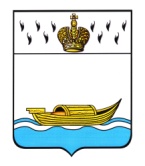 ДУМА ВЫШНЕВОЛОЦКОГО ГОРОДСКОГО ОКРУГАРЕШЕНИЕот 25.03.2020                                     № 168Об утверждении Порядка принятия решения о применении к депутату Думы Вышневолоцкого городского округа, Главе Вышневолоцкого городского округа мер ответственности, указанных в части 7.3-1 статьи 40 Федерального закона от 06.10.2003 № 131-ФЗ «Об общих принципах организации местного самоуправления в Российской Федерации»В соответствии с Федеральными законами от 06.10.2003 № 131-ФЗ   «Об общих принципах организации местного самоуправления в Российской Федерации», от 25.12.2008 № 273-ФЗ «О противодействии коррупции», законом Тверской области от 15.07.2015 № 76-ЗО «Об отдельных вопросах, связанных с осуществлением полномочий лиц, замещающих муниципальные должности в Тверской области», Уставом Вышневолоцкого городского округа Тверской области, Дума Вышневолоцкого городского округа решила:1. Утвердить Порядок принятия решения о применении к депутату Думы Вышневолоцкого городского округа, Главе Вышневолоцкого городского округа мер ответственности, указанных в части 7.3-1 статьи 40 Федерального закона от 06.10.2003 № 131-ФЗ «Об общих принципах организации местного самоуправления в Российской Федерации» (приложение).2. Настоящее решение вступает в силу со дня его принятия, подлежит официальному опубликованию в газете «Вышневолоцкая правда» и размещению на официальном сайте муниципального образования Вышневолоцкий городской округ в информационно-телекоммуникационной сети «Интернет».Глава Вышневолоцкого городского округа				          Н.П. РощинаПредседатель Думы Вышневолоцкого городского округа                                             Н.Н. АдровПорядокпринятия решения о применении к депутату Думы Вышневолоцкого городского округа, Главе Вышневолоцкого городского округа мер ответственности, указанных в части 7.3-1 статьи 40 Федерального закона от 06.10.2003 № 131-ФЗ «Об общих принципах организации местного самоуправления  в Российской Федерации»1. Настоящий Порядок определяет процедуру принятия Думой Вышневолоцкого городского округа решения о применении к депутату Думы Вышневолоцкого городского округа (далее – депутат), Главе Вышневолоцкого городского округа,  представившим недостоверные или неполные сведения о своих доходах, расходах, об имуществе и обязательствах имущественного характера, а также сведения о доходах, расходах, об имуществе и обязательствах имущественного характера своих супруги (супруга) и несовершеннолетних детей (далее - сведения о доходах, об имуществе и обязательствах имущественного характера), если искажение этих сведений является несущественным, мер ответственности, указанных в части 7.3-1 статьи 40 Федерального закона от 06.10.2003 № 131-ФЗ «Об общих принципах организации местного самоуправления в Российской Федерации» (далее – мера ответственности).2. Решение Думы Вышневолоцкого городского округа о применении меры ответственности принимается не позднее трех месяцев со дня поступления соответствующего заявления Губернатора Тверской области.3. При поступлении в Думу Вышневолоцкого городского округа заявления Губернатора Тверской области о применении к депутату, Главе Вышневолоцкого городского округа мер ответственности (далее - заявление) Председатель Думы Вышневолоцкого городского округа в 10-дневный срок:3.1. письменно уведомляет лицо, в отношении которого поступило заявление, о содержании заявления, месте, дате и времени его рассмотрения, а также предлагает ему в течение 7 рабочих дней представить письменные пояснения по существу выявленных нарушений, указанных в заявлении;3.2. письменно уведомляет Губернатора Тверской области о месте, дате и времени рассмотрения заявления.4. Неявка депутата, Главы Вышневолоцкого городского округа, в отношении которого поступило заявление, своевременно извещенного о месте, дате и времени заседания Думы Вышневолоцкого городского округа, не препятствует рассмотрению заявления.5. В ходе рассмотрения вопроса по поступившему заявлению председатель Думы Вышневолоцкого городского округа:5.1. оглашает поступившее заявление;5.2. разъясняет присутствующим депутатам Думы Вышневолоцкого городского округа о недопустимости конфликта интересов при рассмотрении вопроса о применении меры ответственности и предлагает указать наличие такого факта у лиц, присутствующих на  заседании, при его наличии самоустраниться, либо предлагает депутатам Думы Вышневолоцкого городского округа разрешить вопрос об отстранении от принятия решения о применении меры ответственности депутата, имеющего конфликт интересов;5.2. объявляет о наличии кворума для решения вопроса о применении меры ответственности;5.3. оглашает письменные пояснения лица, в отношении которого поступило заявление и предлагает ему выступить по рассматриваемому вопросу;5.4. предлагает депутатам и иным лицам, присутствующим на заседании Думы Вышневолоцкого городского округа, высказать мнения относительно рассматриваемого вопроса;5.5. объявляет о начале голосования;5.6. оглашает результаты принятого решения о применении меры ответственности.6. Депутат, в отношении которого поступило заявление, не принимает участие в голосовании по вопросу о применении к нему меры ответственности.7. Возможность делегирования полномочий по голосованию депутатов Думы Вышневолоцкого городского округа не предусмотрена.8. К депутату, Главе Вышневолоцкого городского округа, в отношении которого поступило заявление, может быть применена только одна мера ответственности.9. В решении о применении к лицу, замещающему муниципальную должность, мер ответственности указываются основание его применения и соответствующий пункт части 7.3-1 статьи 40 Федерального закона от 06.10.2003 № 131-ФЗ «Об общих принципах организации местного самоуправления в Российской Федерации». 10. Решение о применении меры ответственности к депутату, Главе Вышневолоцкого городского округа, в отношении которого поступило заявление, принимается на заседании Думы Вышневолоцкого городского округа большинством голосов от установленной численности депутатов Думы  Вышневолоцкого городского округа на основании результатов открытого голосования.11. Копия решения Думы Вышневолоцкого городского округа о применении меры ответственности к депутату, Главе Вышневолоцкого городского округа, в отношении которого поступило заявление, не позднее 10 дней со дня принятия указанного решения направляется Губернатору Тверской области.Глава Вышневолоцкого городского округа			                    	Н.П. РощинаПредседатель Думы Вышневолоцкого городского округа                                               Н.Н. АдровПриложениек решению Думы Вышневолоцкого городского округа от 25.03.2020 № 168